Kur laikomi   BRANDOS   EGZAMINAI?!    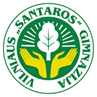 EgzaminaiDataKandidataiEksternaiMokykliniai brandos egzaminaiMokykliniai brandos egzaminaiMokykliniai brandos egzaminaiMokykliniai brandos egzaminaiMenai2021-10-012022-05-10Vilniaus "Santaros" gimnazijaGimtoji kalba (rusų, žodžiu)2022-05-05Vilniaus "Santaros" gimnazijaLietuvių kalba ir literatūra2022-06-01Vilniaus technologijų mokymo centrasVilniaus technologijų mokymo centrasGimtoji kalba (rusų)2022-06-21Vilniaus Sofijos Kovalevskajos gimnazijaLietuvių kalba ir literatūra (įskaita)Lietuvių kalba ir literatūra (įskaita)Lietuvių kalba ir literatūra (įskaita)Lietuvių kalba ir literatūra (įskaita)Lietuvių kalba ir literatūra (įskaita) 2022-04-15Vilniaus "Santaros" gimnazijaValstybiniai brandos egzaminaiValstybiniai brandos egzaminaiValstybiniai brandos egzaminaiValstybiniai brandos egzaminaiUžsienio kalbos (anglų) kalbėjimo dalis 2022-04-20 - 2022-04-22Vilniaus Žemynos gimnazijaVilniaus Emilijos Pliaterytės progimnazijaLietuvių kalba ir literatūra2022-06-01Vilniaus Sofijos Kovalevskajos gimnazijaVilniaus Sofijos Kovalevskajos gimnazijaBiologija2022-06-03Vilniaus Simono Daukanto progimnazijaVilniaus Simono Daukanto progimnazijaUžsienio kalba (anglų)2022-06-06Vilniaus Žemynos gimnazijaVilniaus Emilijos Pliaterytės progimnazijaGeografija2022-06-08Vilniaus Viršuliškių mokyklaVilniaus Viršuliškių mokyklaMatematika	  2022-06-10 Vilniaus Žirmūnų gimnazijaVilniaus Žirmūnų gimnazijaInformacinės technologijos 2022-06-13 Vilniaus Sofijos Kovalevskajos gimnazijaVilniaus Sofijos Kovalevskajos gimnazijaIstorija2022-06-15Vilniaus Žygimanto Augusto pagrindinė mokyklaVilniaus Žygimanto Augusto pagrindinė mokyklaFizika2022-06-17Vilniaus Jono Pauliaus II progimnazijaVilniaus Jono Pauliaus II progimnazijaChemija 2022-06-22Vilniaus "Sietuvos" progimnazijaVilniaus "Sietuvos" progimnazija